Цель семинара: обобщение и трансляция опыта духовно – нравственного образования и воспитания в регионе, представление результатов работы региональной инновационной площадки по теме  «Создание единого социально – образовательного пространства и непрерывной системы  духовно – нравственного воспитания и образования в условиях сельского района»      9.00-10.00 - Регистрация участников областного семинара  (фойе МКОУ гимназии г.Сосновка)10.00-10.15 – приветствие участников семинара (конференц-зал МКОУ гимназии г.Сосновка)- Трифонов Игорь Геннадьевич, глава Вяткополянского района;- Зуфар - хазрат   Галиуллин, председатель регионального духовного управления мусульман Кировской области;- протоиерей Евгений Смирнов, руководитель отдела образования и катехизации  Вятской епархии;- Щелчкова Татьяна Александровна,  руководитель отдела образования и катехизации  Уржумской епархии;10.15-10.45 - пленарное заседание (конференц-зал МКОУ гимназии г.Сосновка)-   Машарова Татьяна Викторовна, ректор ИРО Кировской области-  «Взаимодействие учреждений образования и религиозных организаций в сфере духовно – нравственного образования и воспитания обучающихся»- Барабанова Надежда Викторовна, заведующий Центром повышения квалификации ИРО Кировской области в г.Вятские Поляны «Региональная инновационная площадка  как способ создания единого социально-образовательного пространства и непрерывной системы духовно-нравственного воспитания и образования в  сельском районе».10.45-11.30  1 линия:1 группа. Презентация проектов инновационной площадки. - Князева Ольга Николаевна, заместитель директора по учебно-воспитательной работе МКОУ СОШ с.Слудка.  «Семейная педагогика как истоки духовно-нравственного воспитания и образования личности»;- Муллагалиева Ойзиля Исмаковна, заместитель директора по воспитательной работе МКОУ СОШ дер. Средние Шуни. «Теоретические основы этнопедагогики и  её реализация в современной сельской школе»; -- Слесарева Наталья Михайловна, заместитель директора по учебно-воспитательной работе МКОУ СОШ дер. Дым-Дым-Омга. «Особенности методического сопровождения подготовки мероприятий с этнокультурным компонентом»;-Суханова Татьяна Александровна, заместитель директора по воспитательной работе МКОУ СОШ с.Кулыги «Формирование культуры общения детей младшего школьного возраста через внеурочную деятельность. Благовещенские чтения»;- 2 группа Методическое сопровождение образовательной области «Основы духовно-нравственной культуры народов России»     - Лопаткина Любовь Леонидовна, заместитель  директора по учебно-воспитательной работе  МКОУ СОШ с. Кулыги. «Методическое сопровождение процессов формирования базовых национальных ценностей в образовательном учреждении в инновационном режиме»;     - Кучина Елена Сергеевна, учитель русского языка и литературы МКОУ ООШ г.Сосновка «Итоги  проекта «Образовательная область «Духовно-нравственная культура народов России» как основа формирования духовно-нравственных ценностей»;    - Жукова Надежда Леонидовна, заместитель директора по УВР МКОУ гимназии г.Сосновка «Оценка качества образования в процессе реализации образовательной области «Основы духовно-нравственной культуры народов России»    -  Бердникова Ольга Викторовна, учитель истории и обществознания МКОУ СОШ пос.Усть-Люга. «Курсовая подготовка как возможность профессионального и духовного  роста педагога».11.30 – 12.10 – Обед (столовая МКОУ гимназии г.Сосновка)       12.10 – 13.00 – 2 линия        1 группа. Итоги фестиваля «Открытый урок» (презентация лучших уроков и мастер-классов):- Яушева Надежда Анатольевна, заместитель директора по воспитательной работе МКОУ СОШ пос.Усть-Люга Мастер – класс «Педагогическое сопровождение семьи в условиях духовно-нравственного воспитания. Модель родительского собрания «Есть такое призвание Родину защищать»;- Пислегина Мария Михайловна, учитель начальных классов  МКОУ гимназия г.Сосновка. Мастер - класс «Тренинг как активная форма  работы с родителями»;- Кокурова Татьяна Егоровна, учитель начальных классов МКОУ гимназия г.Сосновка Урок. Модуль «Основы светской этики»;- Пономарева Лилия Камильевна, учитель музыки и МХК МКОУ СОШ с.Слудка. Урок. Модуль «Основы мировых религиозных культур»;- Кузнецова Энже Раисовна, учитель истории и обществознания МКОУ гимназия г.Вятские Поляны. Урок. Модуль «Основы исламской культуры»;- Мамаева Светлана Александровна, учитель начальных классов  МКОУ «Лицей с кадетскими классами имени Г.С.Шпагина». Урок. Модуль «Основы православной культуры».   2 группа.        Презентация УМК. Образовательная область «Основы духовно-нравственной культуры народов России. 5 класс. «Земля родная» (с краеведческим компонентом).  Демидова Надежда Васильевна, учитель ОРКСЭ МКОУ СОШ № 42 г.Кирова, лауреат всероссийского конкурса «За нравственный подвиг учителя».       3 группа.  Презентация проекта «Виртуальный музей». Руководитель проекта  Кашпарова Светлана Викторовна, преподаватель Центра повышения         квалификации ИРО в г.Вятские Поляны, руководитель творческой группы Россомахина Людмила Викторовна, заместитель директора по воспитательной работе МКОУ гимназии г.Сосновка.13.00 – 14.30 3 линия:      - Презентация проекта «Диалог культур» (конференц-зал), руководитель проекта –Слобожанина Анна Юрьевна, директор МКОУДОД ДДТ г.Сосновка. Презентация итогов  проекта «Диалог культур»:- «Деревенские посиделки».   Слесарева Наталья Михайловна, заместитель директора по учебно-воспитательной работе и учащиеся МКОУ ООШ дер.Дым-Дым-Омга;- Преставление марийского костюма. Орехова Ольга Алексеевна, учитель физической культуры МКОУ СОШ  с.Слудка;- Представление русского костюма.  Ханжина Надежда Валентиновна, учитель географии и учащиеся МКОУ СОШ с.Кулыги;-Представление современного русского костюма. Колесникова Марина Александровна, директор и учащиеся МКОУ СОШ  дер. Чекашево;          - «Обряд сватовства». Муллагалеева Ойзиля Исмаковна, заместитель директора и учащиеся МКОУ СОШ дер.Средние Шуни.14.30 – 15.00 - Подведение итогов областного семинара. Мальцева Светлана Владимировна, начальник управления образования администрации Вятскополянского района. 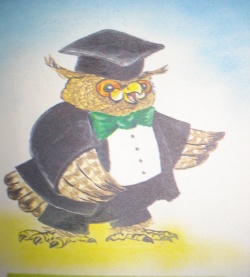 